Additional File 2The effects of salbutamol on epithelial ion channels depend on the etiology of acute respiratory distress syndrome but not the route of administrationChristopher P. Uhlig1,2*Pedro L. Silva1*Débora S. Ornellas1,3 Raquel S. Santos1 Paulo J. Miranda1Peter M. Spieth2Thomas Kiss2Michael Kasper4Bärbel Wiedemann5 Thea Koch2Marcelo M. Morales3Paolo Pelosi6Marcelo Gama de Abreu2Patricia R. M. Rocco1*Dr. Uhlig and Dr. Silva contributed equally to this work.1Laboratory of Pulmonary Investigation, Carlos Chagas Filho Biophysics Institute, Federal University of Rio de Janeiro, Av. Carlos Chagas Filho s/n, Bloco G-014, Ilha do Fundão, 21941-902, Rio de Janeiro, RJ, Brazil.2Department of Anesthesiology and Intensive Care Therapy, Pulmonary Engineering Group, University Hospital Dresden, Technische Universität Dresden, Fetscherstr. 74, 01307, Dresden, Germany.  3Laboratory of Cellular and Molecular Physiology, Carlos Chagas Filho Biophysics Institute, Federal University of Rio de Janeiro, Av. Carlos Chagas Filho s/n, Bloco G2-048, Ilha do Fundão, 21941-902, Rio de Janeiro, RJ, Brazil.4Institute of Anatomy, Faculty of Medicine, Technische Universität Dresden, Fetscherstr. 74, 01307, Dresden, Germany.5Institute of Biometrics and Medical Informatics, Faculty of Medicine, Technische Universität Dresden, Fetscherstr. 74, 01307, Dresden, Germany.6IRCCS AOU San Martino-IST, Department of Surgical Sciences and Integrated Diagnostics, University of Genoa, Largo Rosanna Benzi 8, 16132 Genoa, Italy.Correspondence and reprint requests to: Prof. Patricia R.M. Rocco, Laboratory of Pulmonary Investigation, Carlos Chagas Filho Biophysics Institute, Federal University of Rio de Janeiro, Rio de Janeiro, Brazil. Email: prmrocco@biof.ufrj.br, Tel: +5521 25626530, Fax: +5521 22808193.Prof. Marcelo Gama de Abreu, Pulmonary Engineering Group, Department of Anesthesiology and Intensive Care Medicine, Pulmonary Engineering Group, University Hospital Dresden, Technische Universität Dresden, Dresden, Germany. Email: mgabreu@uniklinikum-dresden.de, Tel: +493514584488, Fax: +493514584336.Additional Results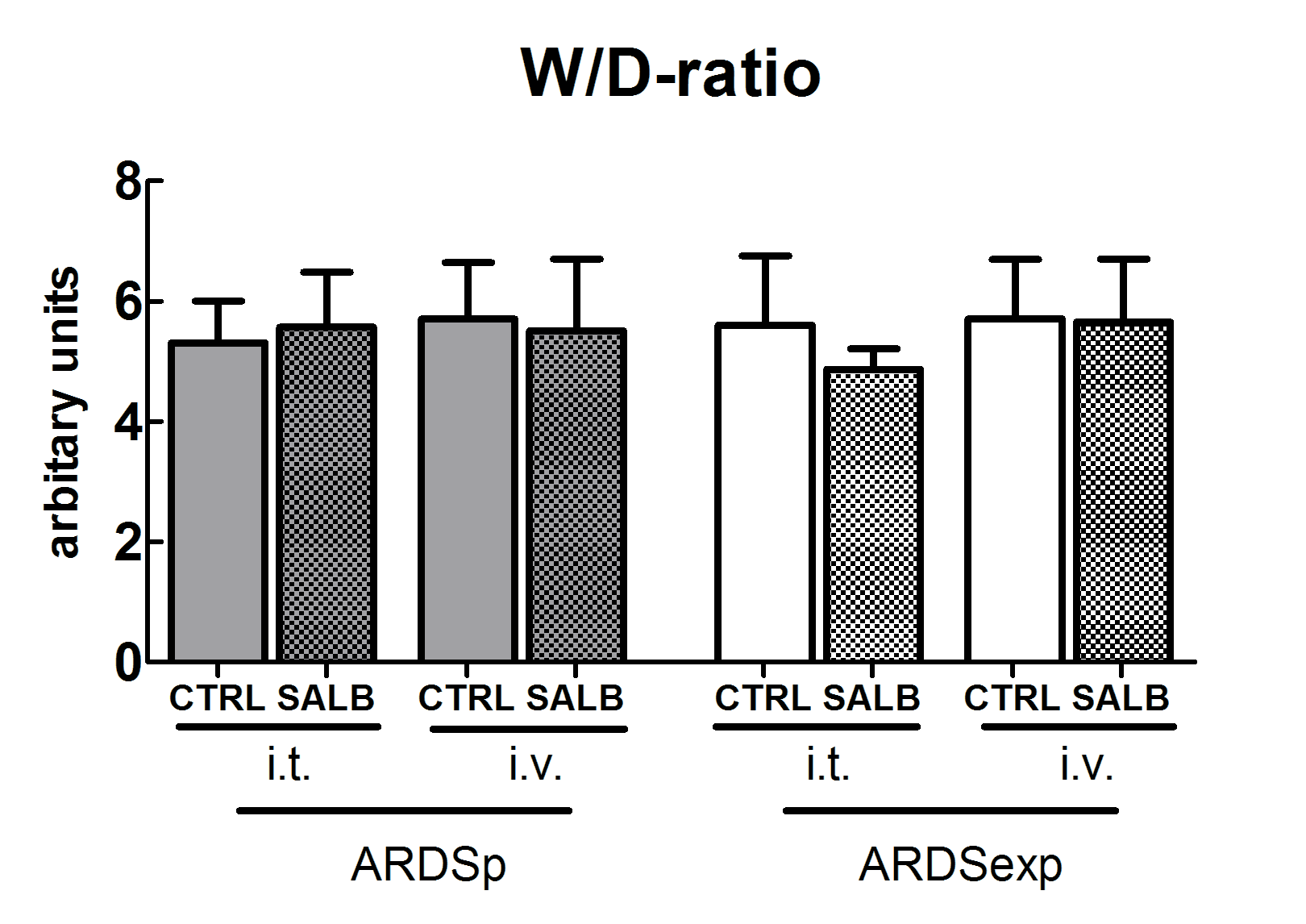 Figure S1: Wet-to-dry (W/D) ratio. All values are expressed as mean and standard deviation. Differences between groups (SALB vs. CTRL; SALB-iv vs. SALB-it) were tested separately for ARDSp and ARDSexp using one-way ANOVA followed by Bonferroni correction. Statistical significance was accepted at α = 0.05. CTRL = control; SALB = salbutamol; i.t. = intratracheally; i.v. = intravenously; ARDSp = pulmonary acute respiratory distress syndrome; ARDSexp = extrapulmonary acute respiratory distress syndrome. Table S2 Body weight, anesthesia and fluid therapyAll values are expressed as mean and standard deviation. Differences between groups were tested separately for ARDSp and ARDSexp using one-way ANOVA followed by Bonferroni correction. Statistical significance was accepted at α = 0.05. ns = non-significant; CTRL = control; SALB = salbutamol; it = intratracheally; iv = intravenously; ARDSp = pulmonary acute respiratory distress syndrome; ARDSexp = extrapulmonary acute respiratory distress syndrome.Table S3 Ventilator parameters and respiratory mechanicsAll values are expressed as mean and standard deviation. Differences between and within groups (group and time effects, BL2-T60 as well as their interactions) were tested with two-way ANOVA and adjusted for repeated measures according to the Bonferroni method for ARDSp and ARDSexp separately. Statistical significance was accepted at α = 0.05. ns = non-significant; CTRL = control; SALB = salbutamol; it = intratracheally; iv = intravenously; ARDSp = pulmonary acute respiratory distress syndrome; ARDSexp = extrapulmonary acute respiratory distress syndrome; BL2 = baseline 2; T30 and T60 = 30 and 60 min after initiation of therapy; VT = tidal volume; RR = respiratory rate; MV = minute ventilation; Pawpeak = peak inspiratory airway pressure; Pawmean = mean inspiratory airway pressure; Ers = elastance of the respiratory system; Rrs = resistance of the respiratory system.VariableARDSpARDSpARDSpARDSpARDSexpARDSexpARDSexpARDSexpVariableCTRL-itSALB-itCTRL-ivSALB-ivCTRL-itSALB-itCTRL-ivSALB-ivBody weight [kg]0.300 ± 0.0270.299 ± 0.0290.290 ± 0.0320.301 ± 0.0350.294 ± 0.0270.298 ± 0.0360.295 ± 0.0290.295 ± 0.015nsMidazolam [mg]1.08 ± 0.241.12 ± 0.181.06 ± 0.261.05 ± 0.101.04 ± 0.201.05 ± 0.120.91 ± 0.290.98 ± 0.13nsKetamine [mg]54.1 ± 12.356.4 ± 9.553.5 ± 13.352.5 ± 5.052.3 ± 9.955.5 ± 8.745.8 ± 14.749.4 ± 6.8nsCrystalloid [mL]4.3 ± 0.74.1 ± 0.44.3 ± 0.3 4.1 ± 0.54.3 ± 0.64.2 ± 1.0 4.5 ± 0.94.3 ± 4.5nsColloid [mL]1.1 ± 0.21.2 ± 0.31.6 ± 0.91.6 ± 0.71.4 ± 0.61.6 ± 0.61.1 ± 0.21.6 ± 0.7nsVariableVariableVariableARDSpARDSpARDSpARDSpARDSexpARDSexpARDSexpARDSexpVariableVariableVariableCTRL-itSALB-itCTRL-ivSALB-ivCTRL-itSALB-itCTRL-ivSALB-ivVT [mL]BL2BL26.02 ± 0.326.01 ± 0.456.01 ± 0.436.99 ± 0.466.08 ± 0.456.13 ± 0.335.94 ± 0.255.78 ± 0.32T30T305.86 ± 0.286.04 ± 0.856.10 ± 0.526.27 ± 0.486.10 ± 0.356.10 ± 0.505.96 ± 0.626.02 ± 0.32T60T606.19 ± 0.385.68 ± 0.376.60 ± 0.636.11 ±0.40 5.99 ± 0.516.31 ± 0.415.89 ± 0.816.02 ± 0.46Time effectTime effectNsNsNsNsnsnsnsnsInteractionInteractionp<0.05p<0.05p<0.05p<0.05nsnsnsnsGroup effectGroup effectNsNsNsNsnsnsnsnsRR [1/min]BL2BL279 ± 179 ± 179 ± 179 ± 179 ± 079 ± 179 ± 179 ± 1T30T3079 ± 1 80 ± 079 ± 179 ± 179 ± 180 ± 079 ± 179 ± 2T60T6079 ± 179 ± 179 ± 179 ± 179 ± 179 ± 179 ± 179 ± 1Time effectTime effectNsNsNsNsnsnsnsnsInteractionInteractionNsNsNsNsnsnsnsnsGroup effectGroup effectNsNsNsNsnsnsnsnsMV [L/min]BL2BL20.143 ± 0.0110.142 ± 0.0190.143 ± 0.0160.147 ± 0.0170.139 ± 0.0120.136 ± 0.0100.136 ± 0.0190.141 ± 0.010 T30T300.144 ± 0.0220.149 ± 0.0150.140 ± 0.0200.150 ± 0.0200.136 ± 0.0150.145 ± 0.0210.137 ± 0.0110.141 ± 0.014T60T600.152 ± 0.0280.138 ± 0.0170.140 ± 0.0120.152 ± 0.0210.136 ± 0.0160.147 ± 0.0210.137 ± 0.0170.143 ± 0.008Time effectTime effectNsNsNsNsnsnsnsnsInteractionInteractionNsNsNsNsnsnsnsnsGroup effectGroup effectNsNsNsNsnsnsnsnsPawpeak [cmH2O]Pawpeak [cmH2O]Pawpeak [cmH2O]BL2BL211.8 ± 5.510.0 ± 5.112.0 ± 3.514.6 ± 2.313.1 ± 3.613.8 ± 3.110.3 ± 3.311.8 ± 3.6T30T3014.6 ± 4.515.0 ± 5.312.6 ± 3.313.0 ± 3.111.6 ± 3.717.8 ± 4.114.5 ± 3.413.1 ± 2.7T60T6015.7 ± 4.313.8 ± 5.414.9 ± 2.814.7 ± 1.913.0 ± 1.516.1 ± 3.813.8 ± 3.512.5 ± 2.2Time effectTime effectp<0.05p<0.05p<0.05p<0.05p<0.05p<0.05p<0.05p<0.05InteractionInteractionNsNsNsNsnsnsnsnsGroup effectGroup effectNsNsNsNsnsnsnsnsPawmean [cmH2O]Pawmean [cmH2O]Pawmean [cmH2O]BL27.1 ± 5.48.1 ± 2.77.9 ± 1.69.5 ± 1.78.1 ± 2.89.0 ± 2.85.9 ± 2.27.0 ± 3.0T308.0 ± 4.09.1 ± 4.98.0 ± 2.37.5 ± 2.37.1 ± 2.511.6 ± 4.09.1 ± 3.07.6 ± 2.2T609.2 ± 5.08.0 ± 5.19.3 ± 2.38.4 ± 2.07.2 ± 1.59.8 ± 3.78.1 ± 3.26.8 ± 2.2Time effectNsNsNsNsnsnsnsnsInteractionNsNsNsNsnsnsnsnsGroup effectNsNsNsNsnsnsnsnsErs [mL/cmH2O]Ers [mL/cmH2O]Ers [mL/cmH2O]BL2BL24.44 ± 0.883.56 ± 1.554.03 ± 1.094.62 ± 1.444.78 ± 0.914.53 ± 1.384.58 ± 1.254.03 ± 0.59T30T305.48 ± 0.655.26 ± 1.254.83 ± 0.835.22 ± 1.765.19 ± 1.116.31 ± 1.816.13 ± 0.835.69 ± 1.63T60T605.94 ± 1.275.73 ± 0.835.84 ± 1.136.48 ± 1.756.37 ± 1.286.56 ± 1.406.67 ± 0.835.93 ± 0.59Time effectTime effectp<0.001p<0.001p<0.001p<0.001p<0.001p<0.001p<0.001p<0.001InteractionInteractionNsNsNsNsnsnsnsnsGroup effectGroup effectNsNsNsNsnsnsnsnsRrs [cmH2O/L/s]Rrs [cmH2O/L/s]Rrs [cmH2O/L/s]BL2BL2152.0 ± 21.9181.0 ± 109.5148.3 ± 66.5151.3 ± 72.6 172.3 ± 50.8 194.0 ± 94.2143.4 ± 57.8161.8 ± 59.2T30T30177.3 ± 32.8269.5 ± 109.1163.3 ± 44.5185.9 ± 122.9205.3 ± 85.5265.7 ± 139.1262.6 ± 129.4236.3 ± 92.8T60T60168.9 ± 58.8265.2 ± 161.7195.9 ± 74.2236.3 ± 108.4275.3 ± 168.1226.7 ± 75.5278.1 ± 168.9252.4 ± 114.6Time effectTime effectp<0.05p<0.05p<0.05p<0.05p<0.001p<0.001p<0.001p<0.001InteractionInteractionNsNsNsNsnsnsnsnsGroup effectGroup effectNsNsNsNsnsnsnsns